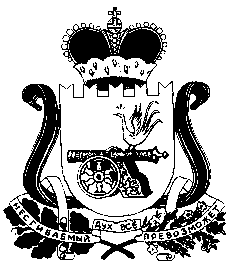 АДМИНИСТРАЦИЯ ПЕРВОМАЙСКОГО СЕЛЬСКОГО ПОСЕЛЕНИЯ     ШУМЯЧСКОГО РАЙОНА  СМОЛЕНСКОЙ ОБЛАСТИРАСПОРЯЖЕНИЕот «_31_» ____03____  2016 года  № _16-р__с. ПервомайскийОб оценке эффективности предоставленных налоговых льгот по местным налогамВ соответствии с Постановлением Администрации Первомайского сельского поселения Шумячского района  Смоленской области от 31.03.2016 г.  № 64 «Об утверждении Порядка и Методики оценки эффективности предоставленных (планируемых к предоставлению) налоговых льгот по местным налогам» Администрация Первомайского сельского поселения Шумячского района  Смоленской области утверждает оценку эффективности предоставленных налоговых льгот по местным налогам за 2014 год, в том числе:- налог на имущество физических лиц;- земельный налог с физических лиц.Результаты оценки эффективностипредоставленных (планируемых к предоставлению) налоговых льгот по местным налогам по состоянию на «01» сентября 2015 года Глава муниципального образования
Первомайского сельского поселенияШумячского района Смоленской области                                   К.И. Савков                                    №п/пНаиме-нованиеналогаСодержаниельготыВеличинапотерьбюджетапоселения врезультатепримене-нияльготы(тыс. руб.)Поступ-ления по налогамза год (тыс. руб.)Бюджет-ная эффектив-ность налого-вой льготыЭконо-мическая эффективность налого-вой льготыСоциаль-ная эффекти-вность налоговой льготы1Налог на имущество физичес-ких лицЛьготы, установленные Федеральным Законом40,053,92,3-Налоговой льготой  пользуются более 10 налого-платель-щиков2Земельный налог с физичес-ких лицЛьготы, установленные Федераль-ным Законом и ОМС0,0211,735,3-Налого-вой льготой  пользуются более 10  налого-платель-щиков